Figure S1: Distribution of the measure for redlining in the metropolitan Atlanta area.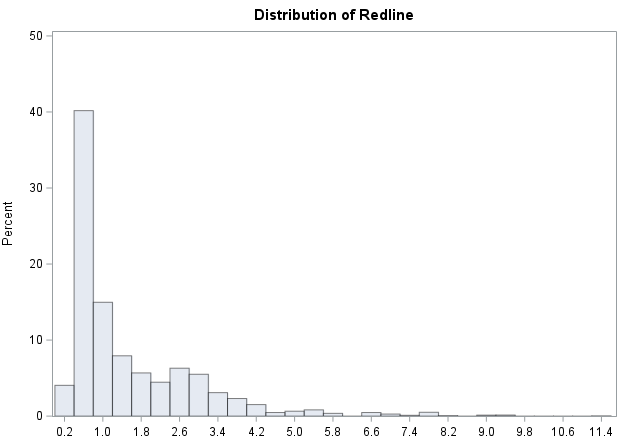 